PENEGAKAN HUKUM OLEH PETUGAS KARANTINA BANDARA INTERNATIONAL MINANGKABAU TERHADAP TINDAK PIDANA YANG MEMBAHAYAKAN SUMBERDAYA IKANAnggaPratama1,UningPratimaratri1 ,YetismaSaini1.1Prodi Ilmu Hukum, Fakultas Hukum, Universitas Bung HattaEmail : ap5731257@gmail.comABSTRAKPenegakan hukum oleh petugas karantina Bandara International Minangkabau  diatur dalam Pasal 16 Undang-undang Nomor 45 Tahun 2009 atas perubahan Undang-undang Nomor 31 Tahun 2004 tentang Perikanan. Pada hari Senin tanggal 08 September 2017, Badan karantina Bandara Internasional Minangkabau telah menerima barang selundupan berupa bibit lobster dan ikan sapu-sapu, ikan ini tidak boleh disebarkan di wilyah Negara Republik Indonesia karena dapat membahayakan sumber daya ikan.Rumusan masalah adalah : 1)Bagaimanakah penegakan hukum yang dilakukan oleh Balai Karantina Bandara International Minangkabau terhadap tindak pidana yang membahayakan sumberdaya ikan? 2)Apa saja kendala-kendala yang dihadapi oleh Balai Karantina Ikan Bandara International Minangkabau dalam mengatasi tindak pidana yang membahayakan sumberdaya ikan?Jenis penelitian ini menggunakan penelitian yuridis sosiologis. Sumber data adalah data primer dan sekunder. Teknik pengumpulan data diperoleh melalui  wawancara dan studi dokumen. Data dianalisis secara kualitatif. Simpulan hasil penelitian.1)Penegakan hukum yang dilakukan oleh Petugas Karantina Bandara International Minangkabau terhadap tindak pidana yang membahayakan sumberdaya ikan adalah upaya preventif dan represif 2)Kendala-kendala yang dihadapi oleh Petugas Karantina Ikan Bandara International Minangkabau dalam mengatasi tindak pidana yang membahayakan sumberdaya ikan yaitu : Tidak adanya koordinasi antara petugas karantina dan polisi bandara, ketebatasan dana, kekurangan sumber daya manusia dan keterbatasan alat.KataKunci:TindakPidana, Ikan, BalaiKarantina, BIM.DAFTAR ISIABSTRAK …………………………………………………………………….. iKATA PENGANTAR ………………………………………………………... iiDAFTAR ISI ………………………………………………………………….. iiiBAB I PENDAHULUANLatar Belakang ...……………………………………………………  1Rumusan Masalah ...…………………..………………………….....  4Tujuan Penelitian ……………………...……………………………  4Metode Penelitian ……...……………………………………...........  4BAB II TINJAUAN PUSTAKATinjauan Tentang Penegakan Hukum …….......……………............. 7Pengertian Penegakan Hukum …………………………………. 7Tinjauan Tentang Badan Karantina …………………...…...............  15 Dasar Hukum Badan Karantina ................................................... 15Sejarah Balai Karantina ………………………..……....……….. 16Tinjauan tentang Sumber Daya Ikan ………………………………. 30Pengertian Ikan ………………………………………………… 30Pengertian Ikan yang Membahayakan Sumber Daya Ikan ……. 32BAB III HASIL PENELITIAN DAN PEMBAHASANPenegakan hukum yang dilakukan oleh Petugas Karantina Bandara International Minangkabau terhadap tindak pidana yang membahayakan sumberdaya ikan ………………………..…….….. 34Kendala-kendala yang dihadapi oleh Petugas Karantina Ikan Bandara International Minangkabau dalam mengatasi tindak pidana yang membahayakan sumberdaya ikan…………………………..……… 44BAB IV PENUTUPSimpulan ………………………………………………………….... 49Saran…….………………………………………………………….. 50DAFTAR PUSTAKAKATA PENGANTAR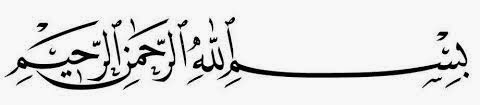 Puji dan syukur penulis ucapkan kepada Allah SWT yang telah melimpahkan rahmat dan hidayah-Nya serta bimbingan, kekuatan lahir bathin, dan tidak lupa penulis ucapkan salam serta salawat kepada nabi Muhammad SAW yang telah membawa kita dari alam yang gelap gulita ke alam yang terang benderang seperti saat ini. Penulis sangat bersyukur atas kelancaran serta adanya dorongan semangat sehingga penulis dapat menyelesaikan skripsi dengan judul“PENEGAKAN HUKUM OLEH PETUGAS KARANTINA BANDARA INTERNATIONAL MINANGKABAU TERHADAP TINDAK PIDANA YANG MEMBAHAYAKAN SUMBERDAYA IKAN”. . Penulis sangat menyadari bahwa dalam proses penulisan skripsi ini banyak rintangan-rintangan yang harus dihadapi. Namun pada akhirnya berkat dorongan, bimbingan dan bantuan dari berbagai pihak serta kerja keras dari penulis, akhirnya skripsi ini bisa selesai.Pada kesempatan ini dengan rendah hati penulis ingin menyampaikan terima kasih yang sebesar-besarnya kepadaIbu. Yetisma Saini, S.H., M.H.,Selaku Pembimbing II sekaligus Ketua Bagian Hukum Pidana. terimakasih juga kepada Ibu. Dr Uning Pratimaratri, S.H., M.Hum.,SelakuPembimbing I. Selanjutnya penulis juga mengucapkan terimakasih kepada:Ibu Dwi Astuti Palupi, S.H., M.Hum., Selaku Dekan Fakultas Hukum Universitas Bung Hatta.Bpk Dr. Zarfinal, S.H., M.H., Selaku Wakil Dekan Fakultas Hukum Universitas Bung Hatta.Bpk/Ibu Dosen Fakultas Hukum Universitas Bung Hatta yang telah memberikan bekal ilmu pengetahuan dan semangat kepada penulis selama ini.Ibu Dr. Sanidjar Pebrihariati R, S.H., M.H., Selaku dosen pembimbing akademik penulis yang telah banyak membantu dan membimbing penulis dalam menyusun mata kuliah dari awal perkuliahan.Tenaga KependidikanFakultas Hukum Universitas Bung Hatta yang telah memperlancar jalannya administrasi.Karyawan/i perpustakaan Universitas Bung Hatta, perpustakaan Fakultas Hukum Universitas Bung Hatta.Khusus bagi kedua orang tua, adikku, dan nenekku yang tercinta,Mama TercintaEndang Susanti dan Papa TercintaH. Agusman dan adik tercinta M. Rafif Hamdani dan nenek tercinta HJ. Nurjani yang tidak pernah lelah memberikan doa serta dukungan baik moril maupun materil demi kesuksesan anak dan abangnya. Semoga perjuangan ananda selama ini bisa memberikan kebahagiaan bagi papa, mama, nenk dan adik, Amiin.Terimakasih kepada Widya Fariza SH, yang selalu membantu dan memberi motivasi untuk penulis dalam menyelesaikan skripsi ini.Terima kasih kepada Bpk. Ihsan Insyani, Bpk.Teguh Usahawan, Selaku Petugas Balai Karantina Bandara International Minangkabau yang  menbantu dan memberikan data dalam melancarkan dalam penulisan skripsi ini.Dengan Penyusunan Skripsi ini, penulis menyadari bahwa skripsi ini jauh dari sempurna dikarenakan keterbatasan ilmu yang penulis miliki. Maka dengan segala kerendahan hati penulis sangat menghargai kritik serta saran yang bersifat membangun dari barbagai pihak sebagai usaha penyempurnaan ke arah yang lebih baik lagi. Penulis berharap semoga skripsi ini bermanfaat dan berguna bagi kita semua. Semoga Allah SWT memberikan balasan yang setimpal atas semua kebaikan dan ketulusan hambanya, Amin.		Padang, 20 Agustus 2018			 Penulis,ANGGA PRATAMA    NPM:1210012111198